MR & Directie: (19:30 – 20:30 uur)MR (20:30 – 21:30 uur)ACTIEPUNTENLIJSTData MR vergaderingen:Maandag 13 februari 2023Dinsdag 11 april 2023Maandag 12 juni 2023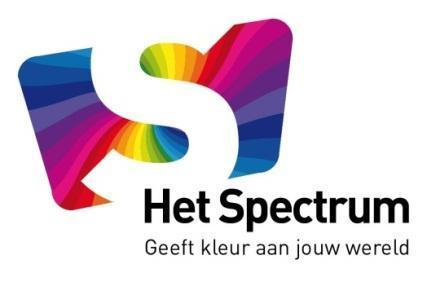 AGENDAMR OVERLEGDatum:16 januari 2023Plaats:Personeelskamer SpectrumTijd:19.30– 21.30 uur Uitgenodigd:Adviserend:Afwezig:PMR: A. Bergsma, B. Dalebout, C. van der Gaag en M. GijsbersOMR: B. Leenman (voorzitter) I. Oldenhof, P. van Wijnen, E. Hes en V. RamdasL. van Oosten (directeur), M. Bakker-Schuur (adjunct-directeur)B. Leenman, I. Oldenhof, M. Bakker-Schuur, C. van der GaagNotulist:V. RamdasAGENDAPUNTENBEVOEGDHEID MR1. OpeningVoorzitter B. Leenman is afwezig en A. Bergsma leidt daarom de vergadering.2. Ingekomen- en uitgaande post.notulen GMR 28 sept (bijlage)3. Mededelingen directie PersoneelsmededelingenOp personeelsgebied zijn er veel ontwikkelingen geweest afgelopen periode. Er zijn 2 leerkrachten weg en daarvoor is personeel aangetrokken en sollicitatieprocedures gestart. Daarnaast is er sprake van een aantal langdurig zieke leerkrachten en een leerkracht met bevallingsverlof en ook weer een leerkracht die terugkomt van bevalllingsverlof. Dat heeft de volgende consequenties om de groepen bezet te krijgen: Diverse wijzigingen in de leerkrachten die op de groepen staan in zowel onder als bovenbouw.Het gaat ten kosten van 2 dagen subklas, omdat een leerkracht anders ingezet wordt.De leesbegeleiding wordt beperkt wordt tot slechts 1 dag.De huidige intern begeleider (IB-er) wordt vanwege ziekte, waarbij haar re-integratie elders plaatsvindt, vervangen door een nieuwe IB-er. De nieuwe IB-er start per 1 augustus 2023. Ervaren IB-er, positieve referentie ontvangen veel ervaring bovenbouw- en middenbouw, voor 4 dagen: 1 dag voor de klas. Caroline Sleegers is interim geweest Traject Excellente ScholenOp 2 feb is het jurybezoek voor het predicaat excellente school gepland. Van 10.00uur - 13.30uur zal de jury met verschillende geledingen in gesprek gaan (ouders, docenten, leerlingen).De directie deelt mee dat de inspectie heeft aangegeven dat het profiel van het Spectrum goed is omschreven, er is geadviseerd om de naam van het profiel aan te passen.Discussie met MR of het profiel alles omvat wat het Spectrum doet? Nu richten wij ons vooral op kwaliteitszorg (geen doel op zich, je zet dat in voor goed onderwijs). Mogelijke aanvulling voor de naam van het profiel m.b.t. het type onderwijs (passend onderwijs voor elke afzonderlijke leerling) kunnen komen. De directie gaat hiermee verder aan de slag. [actiepunt directie: nader specificeren profielnaam van het Spectrum in een specifiek excellentieprofiel].SchoolpleinHet Schoolplein is opnieuw aangelegd. De komende twee maanden wordt gewerkt aan de bomen en te hoge hoeken. De recente wateroverlast is te verklaren omdat de Gemeente put volgelopen was, dit is inmiddels verholpen.Kerstmarkt – Kika bijdrageTijdens de kerstwandeling en- markt is een bedrag opgehaald van 2.980 euro. Francois Visser (Ambassadeur van Kika en vader van een leerling) gaat deze cheque in ontvangst nemen. Er is heel enthousiast gereageerd op de kerstmarkt. Achter de schermen is heeft een leerkracht hard gewerkt aan een geslaagd feest. Aangegeven wordt dat het niet haalbaar is om dit naast een vol rooster leswerkzaamheden te doen. Er wordt nader overlegd wat haalbaar is voor het komend jaar (wellicht zonder combinatie met de kerstwandeling). Slimmer organiseren update De directie heeft contact gehad met onderwijs/kwaliteit bestuur er komen steeds meer gaten in de onderwijsorganisatie van het Spectrum en beperkte opties voor de invullingHet advies vanuit het onderwijs/kwaliteit bestuur blijft slimmer organiseren. De directie heeft aan de bestuurder praktisch advies gevraagd hoe dan slimmer te organiseren en wat de visie is van het bestuur. Uit het overleg is geen concreet aanknopingspunt gekomen. Een oplossing om bewust te krimpen in leerlingenaantallen wordt niet toegestaan. Een andere uitdaging is dat er geen combinatiegroepen mogelijk zijn, het Spectrum heeft al hele grote groepen. Het verdelen van leerlingen over verschillende groepen heeft niet de voorkeur. Er zijn geen relevante voorbeelden van andere scholen. Unit onderwijs van een aantal onderwijsassistenten is niet mogelijk, het Spectrum heeft geen leerpleinen (beperkte ruimte)Slimmer organiseren is door de vorige bestuurder van de GMR geopperd. De uitwerking van deze visie heeft door het bestuur nog niet plaatsgevonden en kaders voor (grote) scholen ontbreken. Update inkomsten Schoolfonds 2022/2023: De huidige inkomsten schoolfondskomen uit op 19.845€(zonder bijdrage kamp enschoolreis), er zijn veel handmatig overgeboekingen.In de laatste MR vergadering hadden we alleen de stand in WIZ-collect, die daardoor ca. 5.000€ lager was.Echter zijn de inkomsten nog steeds een stuk lager dan vorig jaar en daardoor ontstaat een gat in de begroting van het schoolfonds 2023.Met het huidige begrotingsgat zullen wij bewuste keuzes maken en communiceren naar de ouders welke activiteiten niet zullen plaatsvinden. Zie verder agendapunt begroting schoolfonds 2022/2023.De directie is gevraagd hoe het ervoor staat bij andere scholen. Antwoord: De meeste directeuren van de stichting hebben de schoolfonds vrijwillige bijdrage nog niet geïnd. 4. Actiepunten Kascontrole schoolfonds 2021/2022 V (afgerond)zie agendapunt 5Inrichting boekhouding schoolfonds V (afgerond)In samenspraak met het P. van Wijnen (OMR) zijn categorieën gelijk getrokken en de boekhouding heringericht, zodat er aansluiting gevonden kan worden met de opgestelde begroting voor het schoolfonds.Welbevinden kinderen (update)Actiepunt was onduidelijk. Concreter gemaakt: jaarplan MR aanpassen door dit speerpunt te schrappen en jaarplan opnieuw plaatsen op de website. (actie: A. Bergsma)Nieuwsbrief passage verkeersveiligheid V (afgerond)Handhaving Rotterdam verkeersveiligheid (bijlage) V (afgerond)Zie agendapunt 6Vrijwillige bijdrage schoolfonds V (afgerond)Zie agendapunt 2. Geen mogelijkheid door het Stichtingsbestuur om een herinnering te sturen. Dus alleen kunnen we communiceren over de gevolgen van minder inkomsten schoolfonds.Reflectie medewerkerstevredenheidsonderzoek (update)MR licht toe dat wij graag horen van de directie wat er gebeurd is met de uitkomsten van dit onderzoek voor de school en of dit tot aanvullende verbeterpunten en/of actiepunten heeft geleid? Actiepunt blijft staan.Ouderbetrokkenheid/ ophalen wat speelt V (onder nieuw actiepunt)Voeding en brein sessie voor ouders V (onder nieuw actiepunt)Input klankbord V (onder nieuw actiepunt)V. Ramdas (OMR) licht toe dat er gewerkt wordt aan een plan om de ouderbetrokkenheid te vergroten en schetst in hoofdlijnen hoe wij als MR gezamenlijk tot een plan kunnen komen. In de volgende MR vergadering presenteren V. Ramdas (OMR) en P. van Wijnen (OMR) een plan van aanpak ouderbetrokkenheid [actie V. Ramdas en P. van wijnen (OMR)] Input klankbord actiepunt komt te vervallen, want valt samen in plan van aanpak.Kwaliteit onderwijs vervanging bij grote scholen (update)Verschuiven naar vanaf juni 2023 vanwege andere prioriteiten in de GMR.5. Goedkeuring afrekening schoolfonds 21/22 (bijlage)De kascontrole is gedaan door P. van Wijnen (OMR), die ook een kascontrole heeft gedaan en daarvan een verslag heeft gemaakt.De administratie wordt door Lia Spitter heel goed bijgehouden, alle kosten zijn juist gestroomlijnd en opgezet in een template die voor komende jaren gebruikt kan worden. Een aantal posten horen niet in het schoolfonds overzicht, SKVR cultuur activiteiten moeten bijvoorbeeld uit directiefondsen betaald worden (in overzicht niet zichtbaar, op de reserves wel als een transactie). De inkomsten via Wiscollect laten referentienummers zien, bij handmatig overmaken door ouders is dat niet zichtbaar. Door Covid is er geen schoolreis geweest in schooljaar 2021/2022, er was al een groot deel betaald door ouders 7,7k€.  Voor 2022/2023 is daarom alleen het verschil in bedrag gevraagd, de inkomsten lijken daardoor lager. De oorspronkelijk begroting schoolfonds was (door bovenstaand punt) negatief -7.7k€. De daadwerkelijke begroting valt echter 5,5k€ positief uit. Dat is een groot verschil van ca. 13,2k€. Dit komt in hoofdlijnen door hogere vrijwillige bijdrage dan ingeschat (3,8k€), minder kosten (4,6k€) en ook projectoverschot bibliotheek (4k€) en overig (0,7k€).Het overzicht zoals gepresenteerd door P. van Wijnen (OMR) is een duidelijk overzicht. Compliment voor de kascontroletoelichting waardoor ook niet cijfermatige onderlegde leden het kunnen begrijpen.  Het schoolfonds 2021/2021 mag ondertekend worden door B. Leenman na zijn akkoord [Actie voorzitter MR B. Leenman]. 6. Vaststellen jaarbegroting schoolfonds 22/23 (bijlage) updateDe begroting voor 2022/2023 is door de evenementcoördinator en A. Bergsma (PMR) gelijk gehouden aan afgelopen jaar 2021/2022, omdat destijds nog niet duidelijk was wat de beleidswijziging van de Stichting met betrekking tot de vrijwillige ouderbijdrage voor een effect heeft. Inmiddels is duidelijk dat de inkomsten sterk zijn teruggelopen.Het huidige begrotingsgat bedraagt ongeveer 7.000 euro. Er mag geen herinnering uitgestuurd worden van het Stichtingsbestuur, wel kunnen we als MR terugkoppeling geven in de nieuwsbrief wat de consequenties zijn van de lagere inkomsten.De MR streeft zoveel mogelijk activiteiten door te laten gaan, zodat de kinderen niet de dupe worden. Afgesproken is om te onderzoeken of 5.000€ aan kosten geschrapt kan worden en voor het resterende kan gekeken worden hoe de dekking plaatsvindt via uitputting van de reserve en/of ondersteuning via het directiebudget. Er komen nog inkomsten van leerlingen die later in het jaar starten op het Spectrum. De bijdrage is een beperkt bedrag. De directie stelt voor dat het etentje MR/OR en klassenouders compensatie moet komen uit het directiebudget en dat deze niet langer via het schoolfonds betaald gaan worden. Tijdens Kerst, Sinterklaas is minder dan gebudgetteerd uitgegeven. Voorstel vanuit MR: A. Bergsma samen met evenementcoördinator en L. van Oosten bekijken inhoudelijk de begroting en bezien of het mogelijk is om 5.000 euro aan kosten te schrappen. En daarna opnieuw voorgelegd aan de MR. [Actie: A. Bergsma (PMR)] 7. Veilige verkeersomgevingP. Van Wijnen (OMR) heeft samen met de wijkhandhaving een overleg gehad. De meldingen vanuit het Spectrum aan de wijkhandhaving staan goed op het netvlies: Aanpak van de geparkeerde auto’s bij de glasbak is beoordeeld en afgewezen door de gemeenteafdeling mobiliteit, voor nu dit accepterenDe onveilige situatie met de heg aan de voorzijde school is opgelost. De gemeente heeft de heg gesnoeid aan de zijde van het fietspad aan de metrozijde. De vraag voor een zebrapad bij de oversteekplaats aan de weg bij de hoofdpoort is afgewezen door de afdeling mobiliteit zonder toelichting. Gekeken wordt of via de Wijkraad alsnog aandacht kan komen voor de situatie bij de gemeente.  P. van Wijnen heeft via een e-mail naar de Wijkraad Nesselande al contact gezocht voor een directe lijn met de Gemeente. Gevraagd is of A. Bergsma in overleg met B. Leenman opvolging kan geven. De mail wordt doorgestuurd door P. van Wijnen (actie: B. Leenman (OMR) i.s.m. A. Bergsma (PMR)). Het doel van de Wijkraad Nesselande is ook een autovrije week, misschien kunnen wij deze afstemmen met de autovrije week van het Spectrum in Juni. B. Leenman en A. Bergsma kunnen deze ook meenemen. [actie: B. Leenman (OMR) i.s.m. A. Bergsma (PMR)].Vergezichten en grotere initiatieven aanpakken lopen weer via een andere gemeenteafdeling, dit zou een keer opgepikt kunnen worden via de wijkregisseur. Nu parkeren, maar kan terugkomen naar aanleiding van bovenstaand actiepunt.8. Toekomstige inzetbaarheid onderwijsassistenten – na afloop NPO geldenVanaf schooljaar 2025/2026 moeten er 7FTE eraf bij het Spectrum, deels zal dit mogelijk zijn via natuurlijk verloop (pensioen) maar ook een deel niet.Sommige onderwijsassistenten hebben een vast contract aangeboden gekregen.  De onderwijsassistenten die een opleiding voor leerkracht volgen, behouden hun contract. HR informeert personeel tijdig over ontwikkelingen. 9. Rondvraag met directieE. Hes vraagt waar de foto’s zijn van de kerstmarkt, als het goed is zijn deze direct verstuurd naar het e-mailadres van de ouders. AGENDAPUNTENBEVOEGDHEID MRRondvraagGeen puntenAfsluiting ActieActiviteitenWieWanneerSchrappen MR speerpunt welbevinden kinderenSchrappen speerpunt uit jaarplan MR en opnieuw plaatsen jaarplan op de website. En delen definitieve versie met MR, zodat ieder de laatste versie heeft.A. Bergsma (PMR)voorjaar 2022Reflectie Medewerkers-tevredenheidsonderzoekDirectie reflecteert. Wat gebeurt er met de uitkomsten? Wat zijn de verbeterpunten en concrete actiepunten? A. Bergsma: “reflectie medewerkerstevredenheidsonderzoek Het Spectrum” toevoegen aan agenda.L. van Oosten (Directie) februari 2022Ouderbetrokkenheid presentatie plan van aanpakIn de eerstvolgende MR vergadering presenteren V. Ramdas en P. van Wijnen een plan van aanpak voor de ouderbetrokkenheid. Uitwerking hiervan in samenspraak met de MR.V. Ramdas (OMR) en P. van Wijnen (OMR)februari 2023specificatie excellentieprofiel het SpectrumNader specificeren profiel van het Spectrum in een specifiek excellentieprofiel.L. van Oosten (directie) i.s.m. leerkrachtenfebruari 2023Accorderen schoolfonds 2021/2022Voorzitter MR verleent goedkeuring aan de realisatie schoolfonds 2021/2022.B. Leenman (voorzitter)februari 2023(Nieuwe) Begroting schoolfonds 2022/2023A. Bergsma stelt in samenwerking met de evenementcoördinator en directie L. van Oosten een nieuwe begroting op die voorgelegd wordt aan de MR. Onderzoeken of ca. 5.000 € aan kosten geschrapt kunnen worden vanwege lagere inkomsten vrijwillige schoolbijdrage.A. Bergsma (PMR) i.s.m. L. van Oosten (directie)februari/maart 2023Contact Wijkraad m.b.t. zebrapad / verkeersveiligheidContact opnemen met de Wijkraad of deze zich hard wil maken voor een zebrapad bij het Spectrum in hun contacten met de gemeente.B. Leenman (OMR) i.s.m. A. Bergsma (PMR)maart 2023Contact Wijkraad m.b.t. autovrije weekBekeken wordt of samen met de Wijkraad opgetrokken kan worden door de autovrije week in diezelfde week te plannen in juni 2023.B. Leenman (OMR) i.s.m. A. Bergsma (PMR)maart 2023Kwaliteit onderwijs vervanging bij grote scholenTe overleggen met de voorzitter GMR om het punt te bespreken dat bij grote scholen speelt dat de regelruimte beperkt is bij vervanging vanwege o.a. groepsgrootte. A. Bergsma (PMR)einde schooljaar 2023 